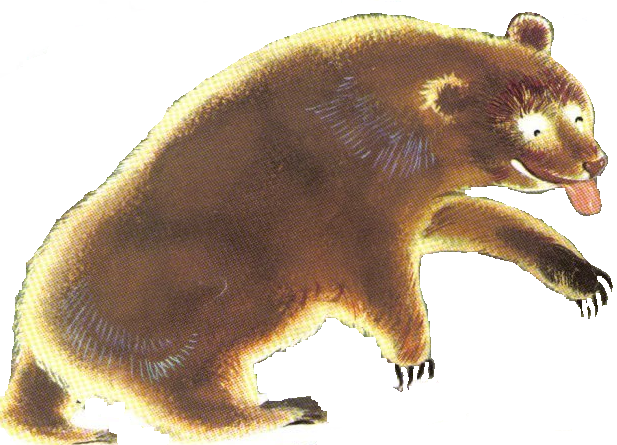 OURSours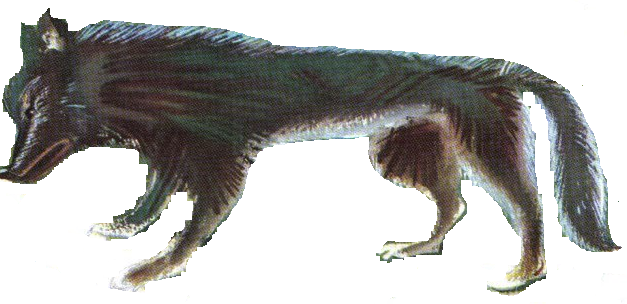 LOUPloup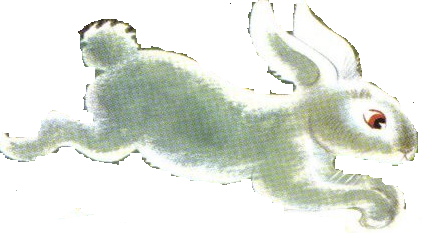 LAPINlapin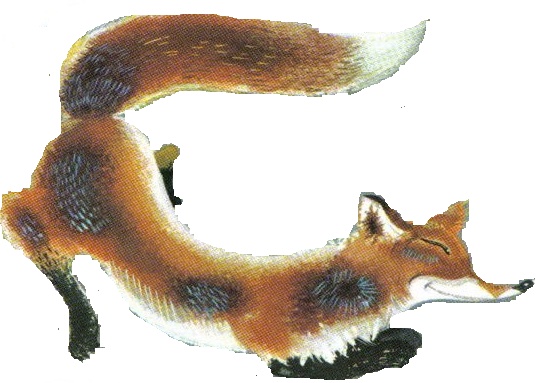 RENARDrenard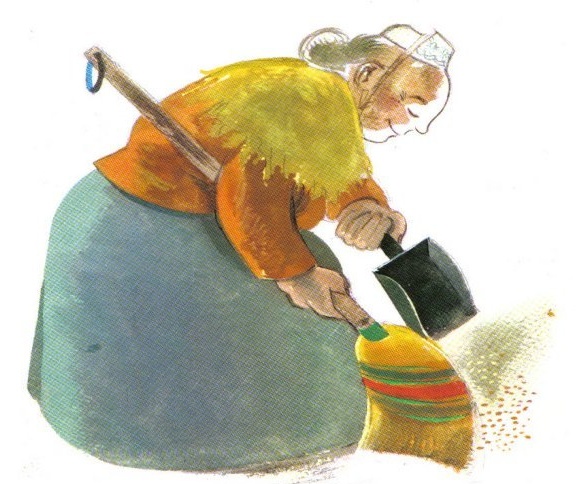 LA VIEILLEla vieille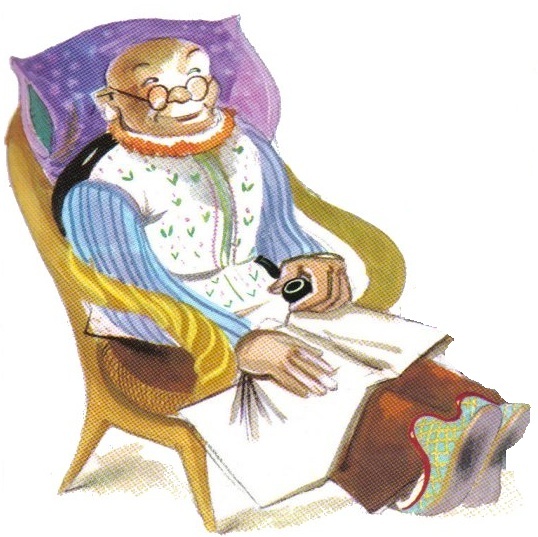 LE VIEUXle vieux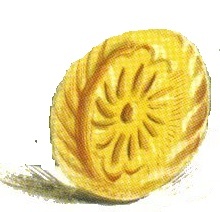 GALETTEgalette